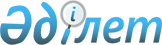 О создании рабочей группы по выработке предложений по развитию города Жанаозен Мангистауской областиРаспоряжение Премьер-Министра Республики Казахстан от 31 января 2020 года № 17-р
      В целях выработки предложений по развитию города Жанаозен Мангистауской области:
      1. Создать рабочую группу (далее - рабочая группа) в составе согласно приложению к настоящему распоряжению.
      2. Рабочей группе в срок до 15 февраля 2020 года выработать предложения по развитию города Жанаозен Мангистауской области.
      3. Министерству национальной экономики Республики Казахстан в срок до 1 марта 2020 года внести в установленном порядке выработанные предложения на рассмотрение в Правительство Республики Казахстан.
      4. Контроль за исполнением настоящего распоряжения возложить на Министерство национальной экономики Республики Казахстан. Состав
рабочей группы по выработке предложений по развитию города Жанаозен Мангистауской области
      Заместитель Премьер-Министра Республики Казахстан, руководитель
      вице-министр национальной экономики Республики Казахстан, заместитель руководителя
      директор Департамента регионального развития Министерства национальной экономики Республики Казахстан, секретарь
      первый вице-министр сельского хозяйства Республики Казахстан
      первый вице-министр труда и социальной защиты населения Республики Казахстан
      первый вице-министр индустрии и инфраструктурного развития Республики Казахстан
      вице-министр образования и науки Республики Казахстан
      вице-министр здравоохранения Республики Казахстан
      заместитель Министра внутренних дел Республики Казахстан
      вице-министр энергетики Республики Казахстан
      вице-министр цифрового развития, инноваций и аэрокосмической промышленности Республики Казахстан
      первый заместитель акима Мангистауской области
      первый заместитель председателя правления Национальной палаты предпринимателей Республики Казахстан "Атамекен" (по согласованию)
      генеральный директор товарищества с ограниченной ответственностью "Самрук-Казына Контракт" (по согласованию)
					© 2012. РГП на ПХВ «Институт законодательства и правовой информации Республики Казахстан» Министерства юстиции Республики Казахстан
				
      Премьер-Министр 

А. Мамин
Приложение
к распоряжению Премьер-Министра
Республики Казахстан
от 31 января 2020 года № 17-р